All pregnant women should be screened during their first prenatal visit for substance use 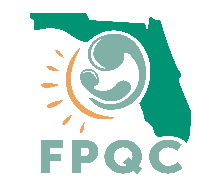 using a validated screening tool. The prenatal care provider can use this checklist to assureappropriate screenings and referrals are in place for women with any opioid use. MORE patient education materials include: MORE HOPE booklet, Naloxone instructions, contraception information, local resource list/link, if available*Since OUD is the leading cause of maternal death in Florida, all members of the health care team should work to reduce stigma and treat patients with empathy and compassion; follow this checklist to help improve outcomes.All pregnant women should be screened during their first prenatal visit for substance use using a validated screening tool. The prenatal care provider can use this checklist to assureappropriate screenings and referrals are in place for women with any opioid use. MORE patient education materials include: MORE HOPE booklet, Naloxone instructions, contraception information, local resource list/link, if available*Since OUD is the leading cause of maternal death in Florida, all members of the health care team should work to reduce stigma and treat patients with empathy and compassion; follow this checklist to help improve outcomes.All pregnant women should be screened during their first prenatal visit for substance use using a validated screening tool. The prenatal care provider can use this checklist to assureappropriate screenings and referrals are in place for women with any opioid use. MORE patient education materials include: MORE HOPE booklet, Naloxone instructions, contraception information, local resource list/link, if available*Since OUD is the leading cause of maternal death in Florida, all members of the health care team should work to reduce stigma and treat patients with empathy and compassion; follow this checklist to help improve outcomes.All pregnant women should be screened during their first prenatal visit for substance use using a validated screening tool. The prenatal care provider can use this checklist to assureappropriate screenings and referrals are in place for women with any opioid use. MORE patient education materials include: MORE HOPE booklet, Naloxone instructions, contraception information, local resource list/link, if available*Since OUD is the leading cause of maternal death in Florida, all members of the health care team should work to reduce stigma and treat patients with empathy and compassion; follow this checklist to help improve outcomes.All pregnant women should be screened during their first prenatal visit for substance use using a validated screening tool. The prenatal care provider can use this checklist to assureappropriate screenings and referrals are in place for women with any opioid use. MORE patient education materials include: MORE HOPE booklet, Naloxone instructions, contraception information, local resource list/link, if available*Since OUD is the leading cause of maternal death in Florida, all members of the health care team should work to reduce stigma and treat patients with empathy and compassion; follow this checklist to help improve outcomes.Checklist ElementDate(s)Date(s)Date(s)CommentsCounsel regarding maternal/fetal/neonatal risksProvide patient education – MORE HOPE booklet; naloxone flyer, tobacco cessationDiscuss naloxone as lifesaving strategy and prescribe/provide for patient/familyConduct Brief Intervention to assess readiness for Medication Assisted Treatment (MAT) for OUD and arrange appropriate referral (see SBIRT pocket card). Free assistance with clinical management of OUD/MAT is available for providers through Florida BH Impact: 833-951-0296Counsel and link to behavioral health/recovery support servicesRefer to social work or navigator, if available, who will link patient to care and follow upObtain consent to share information with treatment providerScreen for psychiatric conditionsScreen for domestic violenceScreen for housing instabilityComplete Healthy Start Prenatal Screen and refer to Healthy StartRefer immediately to Medicaid Plans’ case manager contact list to coordinate referrals and services, if appropriateUpdate/initiate mother’s Plan of Safe CareProvide contraception counselingObtain recommended lab testing each trimester, as needed: Hepatitis C antibodyHepatitis B antibodyHIVOther secondary labs as recommendedObtain recommended lab testing each trimester, as needed: Hepatitis C antibodyHepatitis B antibodyHIVOther secondary labs as recommendedObtain recommended lab testing each trimester, as needed: Hepatitis C antibodyHepatitis B antibodyHIVOther secondary labs as recommendedObtain recommended lab testing each trimester, as needed: Hepatitis C antibodyHepatitis B antibodyHIVOther secondary labs as recommendedAssess for STIs each trimester as neededRepeat brief intervention to assess for readiness for MAT as needed During 3rd TrimesterMake plan for pain management in laborRefer for doula services if desired/availableAnesthesiology consult, if availableConduct ongoing fetal surveillanceAssess method and availability of contraception Obtain neonatology consult, if available